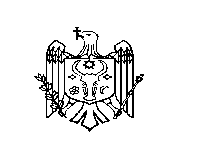 REPUBLICA MOLDOVACONSILIUL RAIONAL ŞTEFAN VODĂDECIZIE nr. 4/17din 19 septembrie 2019 Cu privire la suspendarea din funcţie a președintelui raionuluiÎn temeiul declarației dlui Iurie Moiseev, preşedinte al raionului Ștefan Vodă, privind suspendarea din funcţia deţinută, din data înregistrării în calitate de concurent electoral, pentru alegerile locale generale din 20 octombrie 2019.;În conformitate cu art. 76 lit. n) din Codul Muncii al Republicii Moldova nr. 154 – XV din 28 martie 2003, cu modificările și completările ulterioare și art. 13 alin. (3) lit. c) din Codul Electoral al Republicii Moldova nr. 1381 – XIII din 21 noiembrie 1997;În baza art. 43 alin. (2) şi art. 46 din Legea nr. 436 – XVI din 28 decembrie 2006 privind administraţia publică locală, Consiliul raional Ștefan Vodă DECIDE:1. Se suspendă activitatea dlui Iurie Moiseev din funcţia de preşedinte al raionului Ștefan Vodă, din data înregistrării în calitate de concurent electoral, pentru alegerile locale generale din 20 octombrie 2019, până la data de 21 octombrie 2019, inclusiv.2. Se numește dl Vasile Gherman, vicepreședinte al raionului, pe perioada suspendării din funcţie a dlui Iurie Moiseev, din data înregistrării în calitate de concurent electoral și până la data de 21 octombrie 2019 inclusiv, pentru exercitarea atribuţiilor preşedintelui raionului Ştefan Vodă, cu dreptul de ordonator principal de credite al raionului şi de a aplica prima semnătură şi ştampila preşedintelui raionului Ştefan Vodă pe documentele financiare şi bancare.3. Prezenta decizie se aduce la cunoştinţă:Oficiului teritorial Căuşeni al Cancelariei de Stat.Instituțiilor financiare și bancare care au tangență cu activitatea raionului;Aparatului preşedintelui raionului;Persoanelor vizate;Prin publicare pe pagina web a Consiliului raional Ștefan Vodă.     Preşedintele şedinţei                                                                              Vasile Maxim     Contrasemnează:                Secretarul Consiliului raional                                                               Ion Ţurcan